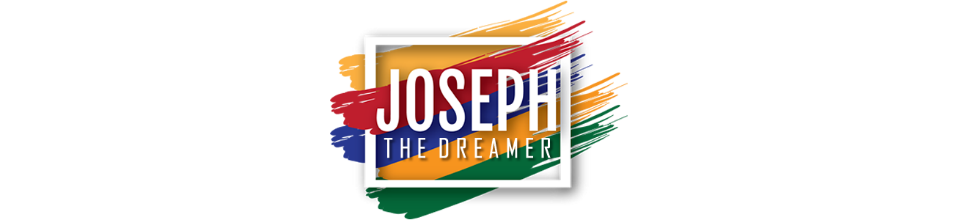 Genesis 40:1-23Introduction:God is _____________ in the _________________. How to wait with _____________________ (vv.1-4a)
Devote yourself to __________________ Devote yourself to __________________How to wait with ______________________ (vv.4b-19)
Focus on _______________________Focus on ______________________How to wait with ______________________ (vv.20-23)
Hope in God’s _____________________Hope in God’s ______________________Conclusion: The ____________________ of God is always _____________________.